Официальное издание муниципального образования «Олонки»ИНФОРМАЦИОНЫЙ БЮЛЛЕТЕНЬ№ 8 (89) от 30.10.2020 г. с. ОлонкиМУНИЦИПАЛЬНОЕ ОБРАЗОВАНИЕ «ОЛОНКИ»05.10.2020 г. №94РОССИЙСКАЯ ФЕДЕРАЦИЯИРКУТСКАЯ ОБЛАСТЬБОХАНСКИЙ МУНИЦИПАЛЬНЫЙ РАЙОНМУНИЦИПАЛЬНОЕ ОБРАЗОВАНИЕ «ОЛОНКИ»ДУМАРЕШЕНИЕО ПРИЗНАНИИ УТРАТИВШИМ СИЛУ РЕШЕНИЯ ДУМЫ МУНИЦИПАЛЬНОГО ОБРАЗОВАНИЯ «ОЛОНКИ» ОТ 26.12.2018 ГОДА №22 «ОБ УТВЕРЖДЕНИИ ПОЛОЖЕНИЯ О ПРИВАТИЗАЦИИ МУНИЦИПАЛЬНОГО ИМУЩЕСТВА МУНИЦИПАЛЬНОГО ОБРАЗОВАНИЯ «ОЛОНКИ»»В соответствии с Земельным кодексом Российской Федерации, Федеральным законом от 06.10.2003 № 131-ФЗ «Об общих принципах организации местного самоуправления в Российской Федерации»,  руководствуясь Уставом муниципального образования «Олонки», Дума муниципального образования «Олонки»:РЕШИЛА:1. Признать утратившими силу решения Думы муниципального образования «Олонки»:1.1. от 26.12.2018 года №22 «Об утверждении положения о приватизации муниципального имущества муниципального образования «Олонки»»;1.2. от 09.07.2019 года №46 «О внесении изменений и дополнений в положение о приватизации муниципального имущества муниципального образования «Олонки», утвержденное решением Думы муниципального образования «Олонки» от 22.12.2018 года №22». 2. Опубликовать настоящее решение Думы в информационном бюллетене муниципального образования «Олонки» и на официальном сайте администрации муниципального образования «Боханский район».3. Настоящее решение Думы вступает в силу со дня подписания.Председатель Думы,Глава МО «Олонки»С.Н.Нефедьев05.10.2020г. №95РОССИЙСКАЯ ФЕДЕРАЦИЯИРКУТСКАЯ ОБЛАСТЬБОХАНСКИЙ МУНИЦИПАЛЬНЫЙ РАЙОНМУНИЦИПАЛЬНОЕ ОБРАЗОВАНИЕ «ОЛОНКИ»ДУМАРЕШЕНИЕОБ ИМУЩЕСТВЕННОЙ ПОДДЕРЖКЕ СУБЪЕКТОВ МАЛОГО И СРЕДНЕГО ПРЕДПРИНИМАТЕЛЬСТВА ПРИ ПРЕДОСТАВЛЕНИИ МУНИЦИПАЛЬНОГО ИМУЩЕСТВА МУНИЦИПАЛЬНОГО ОБРАЗОВАНИЯ «Олонки»В соответствии с Федеральным законом от 24 июля 2007 года №209-ФЗ «О развитии малого и среднего предпринимательства в Российской Федерации», Федеральным законом от 6 октября 2003 года №131-ФЗ «Об общих принципах организации местного самоуправления в Российской Федерации», руководствуясь Уставом муниципального образования «Олонки», Дума муниципального образования «Олонки»РЕШИЛА:1. Утвердить порядок формирования, ведения и обязательного опубликования перечня муниципального имущества муниципального образования «Олонки» (за исключением земельных участков), свободного от прав третьих лиц (за исключением права хозяйственного ведения, права оперативного управления, а также имущественных прав субъектов малого и среднего предпринимательства) (приложение 1). 2. Утвердить размер льготной ставки арендной платы по договорам в отношении имущества, включенного в перечень муниципального имущества муниципального образования «Олонки» (за исключением земельных участков), свободного от прав третьих лиц (за исключениемправа хозяйственного ведения, права оперативного управления, а также имущественных прав субъектов малого и среднего предпринимательства).(приложение 2).3. Признать утратившим силу решение Думы муниципального образования «Олонки» от 23.12.2019 года №73 «Об имущественной поддержке субъектов малого и среднего предпринимательства при предоставлении муниципального имущества муниципального образования «Олонки»».4. Опубликовать настоящее решение Думы в информационном бюллетене муниципального образования «Олонки» и на официальном сайте администрации муниципального образования «Олонки».5. Настоящее Решение вступает в силу после дня его официального опубликования.Председатель Думы,Глава МО «Олонки»С.Н.НефедьевПриложение №1к решению Думы МО «Олонки»от 05.10.2020 г. №95Порядок формирования, ведения и обязательного опубликования перечня муниципального имущества муниципального образования «Олонки», свободного от прав третьих лиц (за исключением права хозяйственного ведения, права оперативного управления, а также имущественных прав субъектов малого и среднего предпринимательства)1. Настоящий Порядок устанавливает процедуру формирования, ведения и обязательного опубликования перечня муниципального имущества муниципального образования «Олонки», свободного от прав третьих лиц (за исключением права хозяйственного ведения, права оперативного управления, а такжеимущественных прав субъектов малого и среднего предпринимательства) (далее соответственно – муниципальное имущество, перечень), в целях предоставления муниципального имущества во владение и (или) в пользование на долгосрочной основе субъектам малого и среднего предпринимательства и организациям, образующим инфраструктуру поддержки субъектов малого и среднего предпринимательства.2. Формирование, ведение и обязательное опубликование перечня осуществляет местная администрация в лице специалиста по управлению муниципальным имуществом администрации муниципального образования «Олонки», уполномоченного в сфере распоряжения муниципальным имуществом муниципального образования (далее – должностное лицо).3. Формирование перечня осуществляется путем внесения сведений о муниципальном имуществе в перечень, внесения изменений в сведения о муниципальном имуществе, содержащиеся в перечне, и исключения сведений о муниципальном имуществе из перечня. 4. Ведение перечня осуществляется в электронной форме и предусматривает поддержание информации, содержащейся в перечне, в актуальном состоянии. 5. В перечень вносятся сведения о муниципальном имуществе, соответствующем следующим критериям:а) муниципальное имущество свободно от прав третьих лиц (за исключениемправа хозяйственного ведения, права оперативного управления, а также имущественных прав субъектов малого и среднего предпринимательства);б) в отношении муниципального имуществафедеральными законами не установлен запрет на его передачу во временное владение и (или) пользование, в том числе в аренду на торгах или без проведения торгов;в) муниципальное имущество не является объектом религиозного назначения;г) муниципальное имущество не является объектом незавершенного строительства, объектом жилищного фонда или объектом сети инженерно-технического обеспечения, к которому подключен объект жилищного фонда;д) в отношении муниципального имущества не принято решение органа местного самоуправления муниципального образования, уполномоченного в сфереуправления и распоряжениямуниципальным имуществом муниципального образования «Олонки», о предоставлении его иным лицам;е) муниципальное имущество не подлежит приватизации в соответствии с прогнозным планом (программой) приватизации муниципального имущества;ж) муниципальное имущество не признано аварийным и подлежащим сносу или реконструкции;з) земельный участок не предназначен для ведения личного подсобного хозяйства, огородничества, садоводства, индивидуального жилищного строительства;и) земельный участок не относится к земельным участкам, предусмотренным подпунктами 1–10, 13–15, 18 и 19 пункта 8 статьи 39.11 Земельного кодекса Российской Федерации, за исключением земельных участков, предоставленных в аренду субъектам малого и среднего предпринимательства;к) в отношении муниципального имущества, закрепленного на праве хозяйственного ведения или оперативного управления за муниципальным унитарным предприятием, на праве оперативного управления за муниципальным учреждением, представлено предложение такого предприятия или учреждения о включении соответствующего муниципального имущества в перечень, а также согласие органа местного самоуправления муниципального образования«Олонки», уполномоченного на согласование сделки с соответствующим имуществом, на включение муниципального имущества в перечень;л) муниципальное движимое имущество не относится к имуществу, которое теряет свои натуральные свойства в процессе его использования (потребляемым вещам), к имуществу, срок службы которого составляет менее 5 лет или которое не подлежит предоставлению в аренду на срок 5 лет и более в соответствии с законодательством Российской Федерации.6. Предложения о формировании перечня (далее – предложения) направляются должностному лицу администрации муниципального образования «Олонки», депутатами представительного органа муниципального образования «Олонки»,муниципальными унитарными предприятиями, муниципальными учреждениями,владеющими муниципальным имуществом на праве хозяйственного ведения или оперативного управления,организациями, образующими инфраструктуру поддержки субъектов малого и среднего предпринимательства, субъектами малого и среднего предпринимательства.7. Рассмотрение предложения осуществляется должностным лицом в течение пяти календарных дней со дня регистрации письменного обращения, содержащего такое предложение.8.По результатам рассмотрения предложения, должностное лицо принимает одно из следующих решений:а) о подготовке проекта постановления местной администрации муниципального образования «Олонки» о внесении сведений о муниципальном имуществе, в отношении которого поступило предложение, в перечень с учетом критериев, установленных пунктом 5 настоящего Порядка;б) о подготовке проекта постановления местной администрации муниципального образования «Олонки» о внесении изменений в сведения о муниципальном имуществе, содержащиеся в перечне; в) о подготовке проекта постановления местной администрации муниципального образования «Олонки»об исключении сведений о муниципальном имуществе, в отношении которого поступило предложение, из перечня с учетом положений пункта 12 настоящего Порядка;г) об отказе в учете предложения.9. Дополнение перечня производится ежегодно в срок до 1 ноября текущего года.10. В случае внесения изменений в реестр муниципального имущества муниципального образования «Олонки» в отношении муниципального имущества, включенного в перечень, должностное лицо в течение 10 календарных дней обеспечивает внесение соответствующих изменений в отношении муниципального имущества в перечень.11. В случае принятия решения об отказе в учете предложения уполномоченный орган не позднее пяти календарных дней со дня принятия указанного решения направляет лицу, представившему предложение, ответ с мотивированным обоснованием причин отказа.12. Должностное лицо исключает сведения о муниципальном имуществе из перечня в одном из следующих случаев:а) муниципальное имущество не соответствует критериям, установленным пунктом 5 настоящего Порядка;б) в отношении муниципального имущества принято решение органа местного самоуправления муниципального образования, уполномоченного в сфере управления и распоряжения муниципальным имуществом муниципального образования «Олонки», о его использовании для муниципальных нужд либо для иных целей;в) право муниципальной собственности на имущество прекращено по решению суда или в ином установленном законом порядке; г) в течение 2 лет со дня внесения сведений о муниципальном имуществе в перечень в отношении такого имущества от субъектов малого и среднего предпринимательства или организаций, образующих инфраструктуру поддержки субъектов малого и среднего предпринимательства, не поступило ни одной заявки на участие в аукционе (конкурсе) на право заключения договора, предусматривающего переход прав владения и (или) пользования в отношении муниципального имущества, втом числе на право заключения договора аренды земельного участка,либо ни одного заявления о предоставлении муниципального имущества,в том числе земельного участка, в отношении которого заключение указанного договора может быть осуществлено без проведения аукциона (конкурса) в случаях, предусмотренных Федеральным законом от 26 июля 2006 года № 135-ФЗ «О защите конкуренции»или Земельным кодексом Российской Федерации.13. Сведения о муниципальном имуществе вносятся в перечень в составе и по форме, установленном приказом Министерства экономического развития Российской Федерации от 20 апреля 2016 года №264 «Об утверждении Порядка представления сведений об утвержденных перечнях государственногоимущества и муниципального имущества, указанных в части 4 статьи 18 Федерального закона «О развитии малого и среднего предпринимательства в Российской Федерации», а также об изменениях, внесенных в такие перечни, в акционерное общество «Федеральная корпорация по развитию малого и среднего предпринимательства», формы представления и состава таких сведений».14. Сведения о муниципальном имуществе группируются в перечне по видам имущества (недвижимое имущество (в том числе единый недвижимый комплекс), земельные участки, движимое имущество). В отношении муниципального имущества, закрепленного за муниципальным унитарным предприятием и муниципальным учреждением, в перечне указывается наименование такого предприятия или учреждения и адрес для направления предложений о заключении договора аренды.15. Перечень и внесенные в него изменения и дополнения подлежат обязательному опубликованию в средстве массовой информации, предназначенном для опубликования муниципальных правовых актов в информационном бюллетене муниципального образования «Олонки» и размещению на официальном сайте администрации муниципального образования «Олонки» в информационно-телекоммуникационной сети «Интернет» (в том числе в форме открытых данных) в порядке, установленном для официального опубликования муниципальных правовых актов, иной официальной информации.Приложение №2к решению Думы МО «Олонки»от 05.10.2020 г. №95Размер льготной ставки арендной платы по договорам в отношении имущества, включенного в перечень муниципального имущества муниципального образования «Олонки» (за исключением земельных участков), свободного от прав третьих лиц (за исключением права хозяйственного ведения, права оперативного управления, а такжеимущественных прав субъектов малого и среднего предпринимательства)1. Льготная ставка арендной платы определяется как часть ставки арендной платы по договорам в отношении имущества, включенного в перечень муниципального имущества муниципального образования «Олонки» (за исключением земельных участков), свободного от прав третьих лиц (за исключениемправа хозяйственного ведения, права оперативного управления, а также имущественных прав субъектов малого и среднего предпринимательства), установленной в муниципальном образовании «Олонки» для иных категорий арендаторов указанного или аналогичного муниципального имущества муниципального образования «Олонки» (далее – арендная плата, установленная для иных категорий арендаторов).2. Местной администрации в лице специалиста по управлению муниципальным имуществом администрации муниципального образования «Олонки», уполномоченного в сфере распоряжения муниципальным имуществом муниципального образования (далее – должностное лицо) при заключении с субъектами малого и среднего предпринимательства договоров аренды в отношении муниципального имущества(за исключением земельных участков), включенного в перечень муниципального имущества, свободного от прав третьих лиц (за исключением права хозяйственного ведения, права оперативного управления, а такжеимущественных прав субъектов малого и среднего предпринимательства), предусматривать, что арендная плата вносится в следующем порядке:в первый год аренды –  40 % размера арендной платы, установленной для иных категорий арендаторов;во второй год аренды – 60 % размера арендной платы, установленной для иных категорий арендаторов;в третий год аренды – 80 % размера арендной платы, установленной для иных категорий арендаторов;в четвертый год аренды и последующий год аренды – 100% размера арендной платы, установленной для иных категорий арендаторов.05.10.2020г. №96РОССИЙСКАЯ ФЕДЕРАЦИЯИРКУТСКАЯ ОБЛАСТЬБОХАНСКИЙ РАЙОНМУНИЦИПАЛЬНОЕ ОБРАЗОВАНИЕ «ОЛОНКИ»ДУМАРЕШЕНИЕО ВНЕСЕНИИ ИЗМЕНЕНИЙ В РЕШЕНИЕ ДУМЫ МУНИЦИПАЛЬНОГО ОБРАЗОВАНИЯ «ОЛОНКИ» ОТ 28.11.2019 ГОДА №63 «ОБ УСТАНОВЛЕНИИ И ВВЕДЕНИИ В ДЕЙСТВИЕ НА ТЕРРИТОРИИ МУНИЦИПАЛЬНОГО ОБРАЗОВАНИЯ «ОЛОНКИ» НАЛОГА НА ИМУЩЕСТВО ФИЗИЧЕСКИХ ЛИЦ»Руководствуясь Федеральным законом от 06.10.2003 года №131-ФЗ "Об общих принципах организации местного самоуправления в Российской Федерации», Федеральным законом от 02.03.2007 года №25-ФЗ «О муниципальной службе в Российской Федерации», Уставом муниципального образования «Олонки», Дума муниципального образования «Олонки» РЕШИЛА:1. Внести в решение Думы муниципального образования «Олонки» от 28.11.2019 года №63 «Об установлении и введении в действие на территории муниципального образования «Олонки» налога на имущество физических лиц» следующее изменение:1.1. абзац шестой пункта 2.1 изложить в следующей редакции:«- хозяйственных строений или сооружений, площадь каждого из которых не превышает 50 квадратных метров и которые расположены на земельных участках для ведения личного подсобного хозяйства, огородничества, садоводства или индивидуального жилищного строительства;».2. Опубликовать настоящее решение Думы в информационном бюллетене муниципального образования «Олонки» и на официальном сайте администрации муниципального образования «Боханский район».3. Настоящее решение Думы вступает в силу с момента официального опубликования.Председатель Думы,Глава МО «Олонки»С.Н. Нефедьев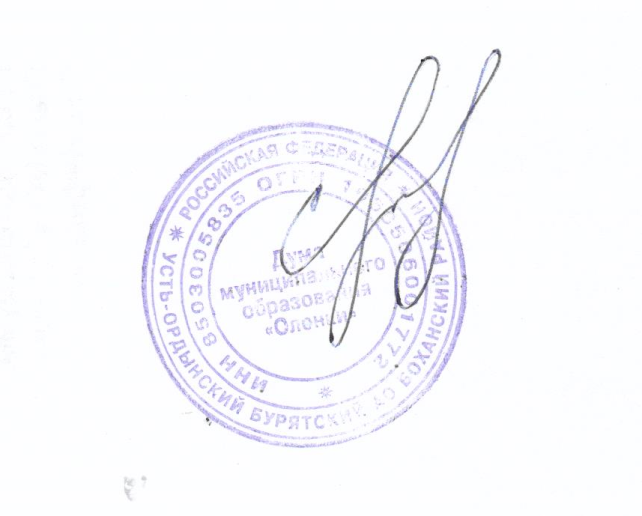 Учредитель: администрация МО «Олонки»Редактор: Федурина Н.А.Адрес редакции:669341, с. Олонки, ул. Калинина, д. 5 тел. 8(39538) 92-237Газета  отпечатана в администрации МО «Олонки»  с. Олонки, ул. Калинина, д. 5Тираж 50 экз. номер подписан 31.01.2016 г.